  PODPIS RODIČE:11. TÝDEN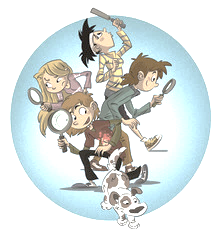 7. LISTOPADU DO11. LISTOPADU 2022 CO NÁS ČEKÁ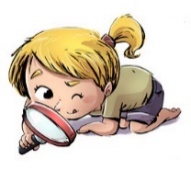 TENTO TÝDEN VE ŠKOLEJAK SE MI DAŘILO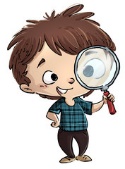 JAK SE MI DAŘILO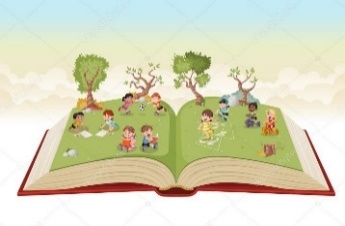 * NAJDU, OZNAČÍM, VYMODELUJI PÍSMENA  M, T.* ČTU KRÁTKÁ SLOVA A VĚTY.* POSLOUCHÁM PŘÍBĚH O SVATÉM MARTINOVI.UČEBNICE ZAČÍNÁME ČÍST 24 - 29 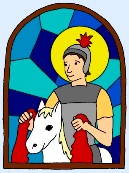 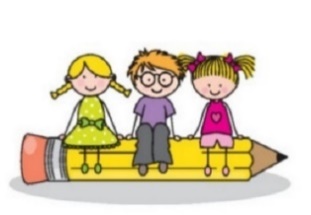 * ZAPISUJI PEČLIVĚ KAŽDÝ DEN DO DENÍKU.* PŘI PSANÍ SPRÁVNĚ DRŽÍM TUŽKU A SPRÁVNĚ SEDÍM.* NAPÍŠI PÍSMENO M, T.* PŘEPÍŠI ZADANÁ SLOVA.KRESLÍM TVARY 20, 21, 24   UMÍM PSÁT 29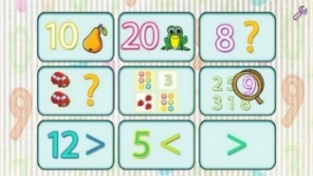 * POUŽÍVÁM ZNAK „ROVNÁ SE“ = .* STAVÍM STAVBY Z KRYCHLÍ PODLE ZADÁNÍ.* SKLÁDÁM Z DŘÍVEK.* PÍŠI ČÍSLICI 1 A 2.  UČEBNICE 28 - 30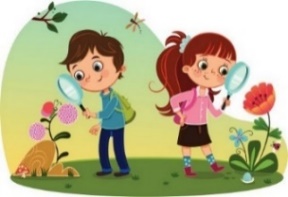 * OPAKUJI SI POZNÁVÁNÍ LISTNATÝCH STROMŮ* OPAKUJI SI ČÁSTI STROMŮ A ROSTLIN* POPÍŠI, CO SE DĚJE NA PODZIM V PŘÍRODĚ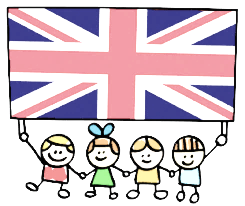 *REAGUJI NA POKYNY V ANGLICKÉM JAZYCE.DOMÁCÍ PŘÍPRAVAVYPRÁVÍM RODIČŮM O OBJEVECH VE TŘÍDĚ.PŘEČTU SI S RODIČI SPOLEČNĚ TÝDENNÍ PLÁN.UKÁŽI RODIČŮM KAŽDÝ DEN DENÍK. DÁM SI DENÍK DO POŘÁDKU – OBALÍM, PŘILEPÍM, VYTŘÍDÍM.VYPRÁVÍM RODIČŮM O OBJEVECH VE TŘÍDĚ.PŘEČTU SI S RODIČI SPOLEČNĚ TÝDENNÍ PLÁN.UKÁŽI RODIČŮM KAŽDÝ DEN DENÍK. DÁM SI DENÍK DO POŘÁDKU – OBALÍM, PŘILEPÍM, VYTŘÍDÍM.MILÍ RODIČE OBJEVITELŮ, 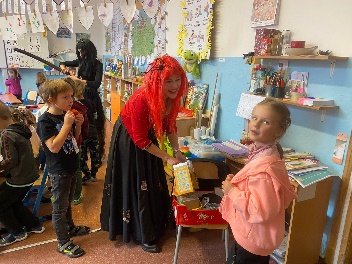 V PÁTEK MĚ ČEKALO MILÉ PŘIVÍTÁNÍ OD DĚTÍ. ZAJÍMALY SE O MOU CESTU DO NORSKA, JAK SE TAM VE ŠKOLÁCH UČÍ. JEŠTĚ SE K TOMU V TÝDNU RÁDA VRÁTÍM. KRÁSNĚ MI ZAZPÍVALY A UKÁZALY MI, CO SE S ALICÍ NAUČILY. DĚKUJEME MAMINCE MARTINA A JEJÍ KAMARÁDCE ZA PONDĚLNÍ HALLOWENSKÉ TVOŘENÍ. V PONDĚLÍ A V ÚTERÝ NÁS ČEKÁ SPOLEČNÝ PROJEKT S DĚTMI Z 1. – 3. ROČNÍKŮ NA PERNERCE. V ÚTERÝ VŠE SPOLEČNĚ POSLEDNÍ HODINU ZHODNOTÍME, VY SE PAK DĚTÍ PTEJTE NA JEJICH ZÁŽITKY . JE TO PRO NÁS VELKÁ AKCE, TAK NÁM DRŽTE PALCE. OD PONDĚLÍ SE PROSÍM ZAPISUJTE 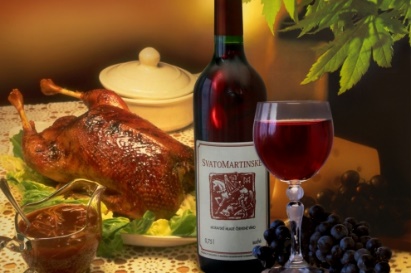 NA KONZULTCE (ŽÁK – RODIČ-UČITEL), DO E-MAILU VÁM POŠLU ODKAZ, KDE SI VYBERETE VÁMI VHODNÝ TERMÍN A PODLE INSTRUKCÍ SE ZAPIŠETE NEJPOZDĚJI DO NEDĚLE 13. 11. DĚKUJI. PŘEJEME  KRÁSNÝ LISTOPAD A SVATOMARTINSKÉ VESELÍ I U VÁS DOMA.   LUCKA  A  ALICE                           ČTVRTEK 24. 11. - DÍLNA TVOŘENÍ ADVENTNÍCH VĚNCŮMILÍ RODIČE OBJEVITELŮ, V PÁTEK MĚ ČEKALO MILÉ PŘIVÍTÁNÍ OD DĚTÍ. ZAJÍMALY SE O MOU CESTU DO NORSKA, JAK SE TAM VE ŠKOLÁCH UČÍ. JEŠTĚ SE K TOMU V TÝDNU RÁDA VRÁTÍM. KRÁSNĚ MI ZAZPÍVALY A UKÁZALY MI, CO SE S ALICÍ NAUČILY. DĚKUJEME MAMINCE MARTINA A JEJÍ KAMARÁDCE ZA PONDĚLNÍ HALLOWENSKÉ TVOŘENÍ. V PONDĚLÍ A V ÚTERÝ NÁS ČEKÁ SPOLEČNÝ PROJEKT S DĚTMI Z 1. – 3. ROČNÍKŮ NA PERNERCE. V ÚTERÝ VŠE SPOLEČNĚ POSLEDNÍ HODINU ZHODNOTÍME, VY SE PAK DĚTÍ PTEJTE NA JEJICH ZÁŽITKY . JE TO PRO NÁS VELKÁ AKCE, TAK NÁM DRŽTE PALCE. OD PONDĚLÍ SE PROSÍM ZAPISUJTE NA KONZULTCE (ŽÁK – RODIČ-UČITEL), DO E-MAILU VÁM POŠLU ODKAZ, KDE SI VYBERETE VÁMI VHODNÝ TERMÍN A PODLE INSTRUKCÍ SE ZAPIŠETE NEJPOZDĚJI DO NEDĚLE 13. 11. DĚKUJI. PŘEJEME  KRÁSNÝ LISTOPAD A SVATOMARTINSKÉ VESELÍ I U VÁS DOMA.   LUCKA  A  ALICE                           ČTVRTEK 24. 11. - DÍLNA TVOŘENÍ ADVENTNÍCH VĚNCŮMILÍ RODIČE OBJEVITELŮ, V PÁTEK MĚ ČEKALO MILÉ PŘIVÍTÁNÍ OD DĚTÍ. ZAJÍMALY SE O MOU CESTU DO NORSKA, JAK SE TAM VE ŠKOLÁCH UČÍ. JEŠTĚ SE K TOMU V TÝDNU RÁDA VRÁTÍM. KRÁSNĚ MI ZAZPÍVALY A UKÁZALY MI, CO SE S ALICÍ NAUČILY. DĚKUJEME MAMINCE MARTINA A JEJÍ KAMARÁDCE ZA PONDĚLNÍ HALLOWENSKÉ TVOŘENÍ. V PONDĚLÍ A V ÚTERÝ NÁS ČEKÁ SPOLEČNÝ PROJEKT S DĚTMI Z 1. – 3. ROČNÍKŮ NA PERNERCE. V ÚTERÝ VŠE SPOLEČNĚ POSLEDNÍ HODINU ZHODNOTÍME, VY SE PAK DĚTÍ PTEJTE NA JEJICH ZÁŽITKY . JE TO PRO NÁS VELKÁ AKCE, TAK NÁM DRŽTE PALCE. OD PONDĚLÍ SE PROSÍM ZAPISUJTE NA KONZULTCE (ŽÁK – RODIČ-UČITEL), DO E-MAILU VÁM POŠLU ODKAZ, KDE SI VYBERETE VÁMI VHODNÝ TERMÍN A PODLE INSTRUKCÍ SE ZAPIŠETE NEJPOZDĚJI DO NEDĚLE 13. 11. DĚKUJI. PŘEJEME  KRÁSNÝ LISTOPAD A SVATOMARTINSKÉ VESELÍ I U VÁS DOMA.   LUCKA  A  ALICE                           ČTVRTEK 24. 11. - DÍLNA TVOŘENÍ ADVENTNÍCH VĚNCŮMILÍ RODIČE OBJEVITELŮ, V PÁTEK MĚ ČEKALO MILÉ PŘIVÍTÁNÍ OD DĚTÍ. ZAJÍMALY SE O MOU CESTU DO NORSKA, JAK SE TAM VE ŠKOLÁCH UČÍ. JEŠTĚ SE K TOMU V TÝDNU RÁDA VRÁTÍM. KRÁSNĚ MI ZAZPÍVALY A UKÁZALY MI, CO SE S ALICÍ NAUČILY. DĚKUJEME MAMINCE MARTINA A JEJÍ KAMARÁDCE ZA PONDĚLNÍ HALLOWENSKÉ TVOŘENÍ. V PONDĚLÍ A V ÚTERÝ NÁS ČEKÁ SPOLEČNÝ PROJEKT S DĚTMI Z 1. – 3. ROČNÍKŮ NA PERNERCE. V ÚTERÝ VŠE SPOLEČNĚ POSLEDNÍ HODINU ZHODNOTÍME, VY SE PAK DĚTÍ PTEJTE NA JEJICH ZÁŽITKY . JE TO PRO NÁS VELKÁ AKCE, TAK NÁM DRŽTE PALCE. OD PONDĚLÍ SE PROSÍM ZAPISUJTE NA KONZULTCE (ŽÁK – RODIČ-UČITEL), DO E-MAILU VÁM POŠLU ODKAZ, KDE SI VYBERETE VÁMI VHODNÝ TERMÍN A PODLE INSTRUKCÍ SE ZAPIŠETE NEJPOZDĚJI DO NEDĚLE 13. 11. DĚKUJI. PŘEJEME  KRÁSNÝ LISTOPAD A SVATOMARTINSKÉ VESELÍ I U VÁS DOMA.   LUCKA  A  ALICE                           ČTVRTEK 24. 11. - DÍLNA TVOŘENÍ ADVENTNÍCH VĚNCŮ